П О С Т А Н О В Л Е Н И Е	В соответствии с Положением о наградах и почетных званиях Петропавловск-Камчатского городского округа от 24.07.2008 № 51-нд,     Решением Городской Думы Петропавловск-Камчатского городского округа от 01.06.2011 № 395-нд «О представительских расходах и расходах, связанных с приобретением подарочной и сувенирной продукции в Городской Думе Петропавловск-Камчатского городского округа»,     ПОСТАНОВЛЯЮ:за особые личные заслуги, разумную инициативу, усердие и отличие по службе, примерную воинскую дисциплину и в честь праздника «День Военно-морского флота»:  Наградить Почетной грамотой Главы Петропавловск-Камчатского городского округа (в рамке):Объявить Благодарность Главы Петропавловск-Камчатского городского округа (в рамке):Вручить ценный подарок – книгу «Наш дом – Петропавловск-Камчатский»:Заместитель председателяГородской ДумыПетропавловск-Камчатскогогородского округа                                                                           С.И. Смирнов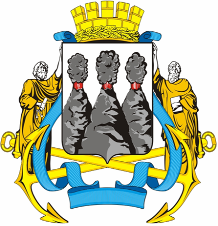 ГЛАВАПЕТРОПАВЛОВСК-КАМЧАТСКОГОГОРОДСКОГО ОКРУГА« 16 » июля 2013 г. № 90О награждении Почетной грамотой Главы Петропавловск-Камчатского городского округа, об объявлении Благодарности Главы Петропавловск-Камчатского городского округа и вручении ценного подарка  военнослужащим Гаева Олега Геннадьевича- флагманского минера подводных сил ТОФ войсковой части 62695, капитана 1 ранга;Чернышева 
Александра Георгиевича- начальника электромеханической службы – заместителя командира войсковой части 60092, капитана 1 ранга.Тищенко Михаилу Ивановичу- старшему инструктору УТК (кораблевождения) цикла управления АПЛ учебного центра командования подводных сил ТОФ войсковой части 62695, старшему мичману.Милославскому 
Сергею Валерьевичу- флагманскому специалисту по ракетному оружию войсковой части 36030, капитану 2 ранга.